план работы на осенних каникулахМероприятие Мероприятие Дата Время Количество Ответственный Прогулка в Сосновый бор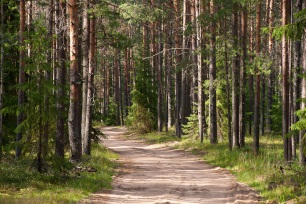 Прогулка в Сосновый бор30.1012.0018Пономарева С.А., кл. рук. 1 «А»Экскурсия в библиотеку им. Береснева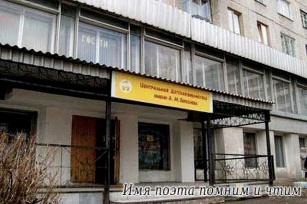 Экскурсия в библиотеку им. Береснева28.1012.3015Носова Л.И., кл. рук 1 «Б» Экскурсия в музей заповедник «Красная горка»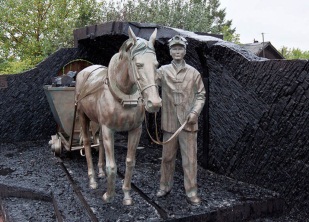 Экскурсия в музей заповедник «Красная горка»29.1010.0024Зуйкова Е.Г., кл рук. 1 «Г»День именника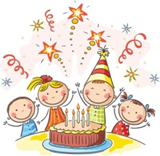 День именника01.1114.0020Павлушина Н.А., кл. рук. 2 «А»«Праздник осени» во Дворце творчества Ленинского района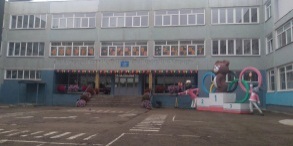 «Праздник осени» во Дворце творчества Ленинского района28.1013.0017Торговцева В.А., кл. рук. 2 «Б» Экскурсия в музей заповедник «Томская писаница»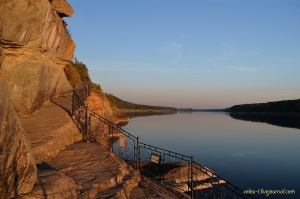 Экскурсия в музей заповедник «Томская писаница»30.1009.0025Попова Н.Н.. кл. рук. 2 «В»Мастер-класс от МАУ 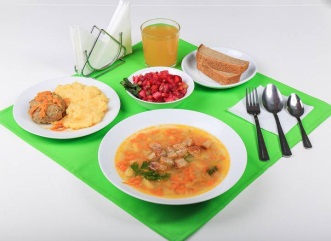 «Школьное питание»Мастер-класс от МАУ «Школьное питание»28.1010.00, 11.0050Горелова И.А., кл. рук. 3 «А», Паршукова Л.Ф., кл. рук. 3 «В»Поход в кинотеатр «Планета кино»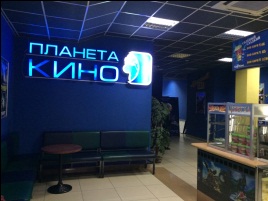 Поход в кинотеатр «Планета кино»29.1010.0035Ильина Е.В., кл. рук. 3 «Г», Ким Н.Г., кл. рук. 5 «В»Поход в кинотеатр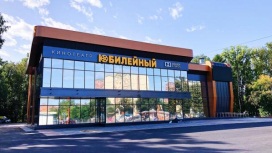  «Юбилейный»Поход в кинотеатр «Юбилейный»28.1011.0015Евстратова Ж.В., кл. рук. 4 «А» Праздник «Хэллоуин»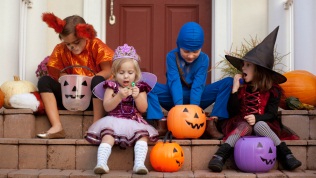 Праздник «Хэллоуин»30.1017.0020Кончилова Н.В., кл. рук. 4 «Б»Экскурсия в краеведческий музей 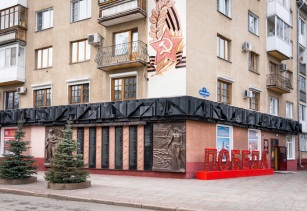 Экскурсия в краеведческий музей 29.1011.0015Саяпина Т.В., кл. рук.  4 «В»КВН «Сказка ложь, да в ней намек…»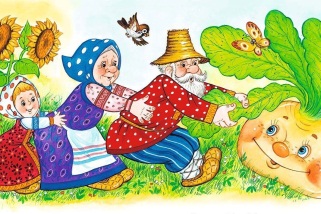 КВН «Сказка ложь, да в ней намек…»30.1012.0020Кужель М.А., кл. рук 4 «Г»Квест «В поисках клада» на территории школы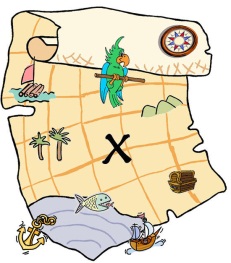 Квест «В поисках клада» на территории школы01.1113.0020Радионова И.А., кл. рук. 5 «А»День именинника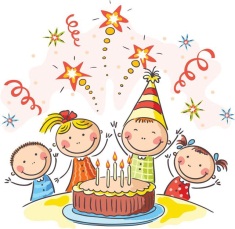 День именинника29.10.11.0020Хусаенова Г.Н., кл. рук. 5 «Б» Исторической квест «300 лет Кузбассу» в краеведческом музее 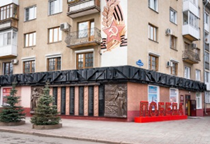 Исторической квест «300 лет Кузбассу» в краеведческом музее 01.1120Остертаг В.Е. кл. рук. 5 «В»Консультация по географии (9 кл)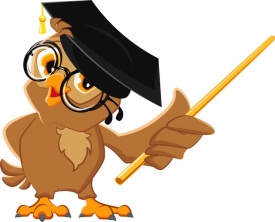 Консультация по географии (9 кл)28, 29, 30 11.0020Хобоцкая С.Б. учитель географииКонсультация по математике (9 кл)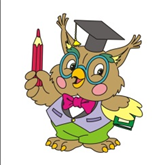 Консультация по математике (9 кл)28, 29, 3009.0030Хусаенова Г.Н., Хлебникова Г.Д., учителя математики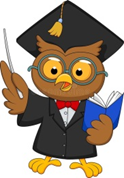 Консультация по биологии (9 кл)28.1009.0010Остертаг В.Е.Консультация по биологии (10 кл)29.1009.0010Остертаг В.Е.Консультация по биологии (11 кл)30.1009.0010Остертаг В.Е.Занятия юных экологов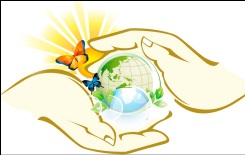 Занятия юных экологов31.1010.0010Остертаг В.Е.Консультация по химии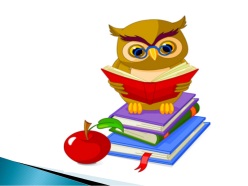 Консультация по химии28, 29, 3011.0010Акуленко М.В.Работа спортивных секций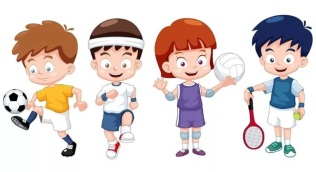 Работа спортивных секцийЕжедневноПо отдельному расписанию200Тренеры Работа ЛДП 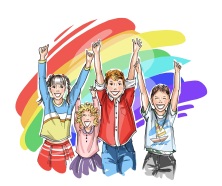 Работа ЛДП Ежедневно По отдельному расписанию15Классные руководители 9а, 9б, 9в 